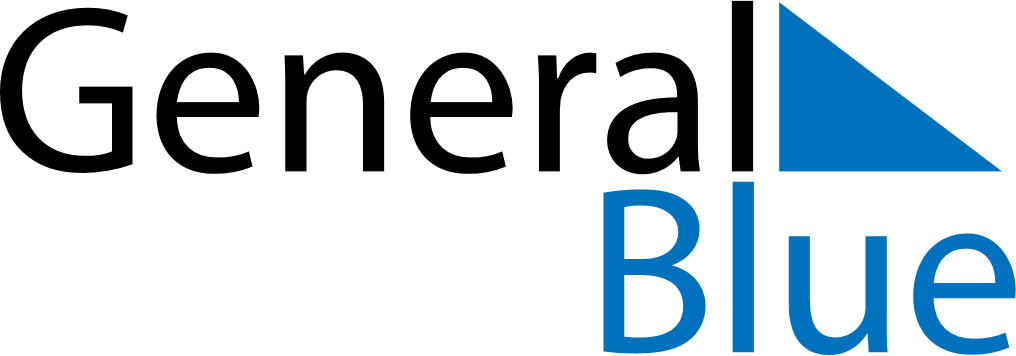 Weekly CalendarNovember 3, 2024 - November 9, 2024Weekly CalendarNovember 3, 2024 - November 9, 2024Weekly CalendarNovember 3, 2024 - November 9, 2024Weekly CalendarNovember 3, 2024 - November 9, 2024Weekly CalendarNovember 3, 2024 - November 9, 2024Weekly CalendarNovember 3, 2024 - November 9, 2024SUNDAYNov 03MONDAYNov 04TUESDAYNov 05WEDNESDAYNov 06THURSDAYNov 07FRIDAYNov 08SATURDAYNov 09